ПФР объявляет о начале конкурса для страхователейПенсионный Фонд Российской Федерации объявляет о начале шестого ежегодного Всероссийского конкурса «Лучший страхователь года по обязательному пенсионному страхованию – 2015».Участники конкурса – страхователи, уплачивающие страховые взносы на обязательное пенсионное страхование в ПФР. Для участия в конкурсе страхователь должен своевременно и в полном объеме перечислять страховые взносы на обязательное пенсионное страхование своих работников в бюджет ПФР, в срок и без ошибок представлять все документы по персонифицированному учету и уплате страховых взносов, а также своевременно регистрировать в системе обязательного пенсионного страхования всех своих работников. Кроме этого не должно быть зафиксировано жалоб в адрес работодателя и застрахованных лиц о нарушениях пенсионного законодательства РФ.Во всех субъектах Российской Федерации будут определены победители Конкурса в четырех категориях: работодатели с численностью сотрудников свыше 500 человек, от 100 до 500 человек, до 100 человек и индивидуальные предприниматели, имеющие наемных работников.Лучшие страхователи 2015 года будут награждены почетными дипломами, подписанными Председателем Правления ПФР и управляющими ОПФР в субъектах Российской Федерации.Итоги конкурса «Лучший страхователь 2015 года» будут подведены в мае 2016 года с учетом завершения представления страхователями отчетности за 2015 год.В 2015 году в конкурсе по итогам отчётного 2014 года приняли участие свыше 7,6 миллионов работодателей из всех субъектов Российской Федерации. Региональные конкурсные комиссии в 82 отделениях ПФР определили 1189 наиболее социально ответственных работодателей. Так, в Орловской области из 20 тысяч предприятий и индивидуальных предпринимателей было выбрано 47 претендентов, которые по условиям конкурса могли претендовать на звание победителей. А уже из них выделили «лучших из лучших». В итоге на победу в региональном этапе конкурса было номинировано 13 участников: 10 организаций, 1 крестьянско-фермерское хозяйство и 2 индивидуальных предпринимателя. Их признали самыми ответственными и добросовестными работодателями Орловщины по итогам 2014 годаВсего за пять лет проведения конкурса награды получили 6030 наиболее социально ответственных работодателей в 82 субъектах Российской Федерации.Государственное учреждение –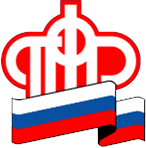 Отделение Пенсионного фонда РФ по Орловской области       302026, г. Орел, ул. Комсомольская, 108, телефон: (486-2) 72-92-41, факс 72-92-07Пресс-релиз